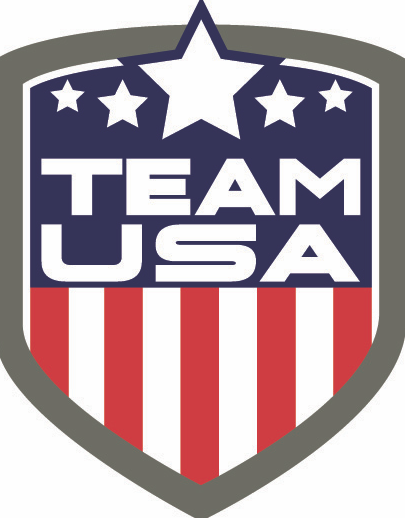 Power Soccer’s World Cup will be held in 2021 located in Australia.  The United States Power Soccer Association (USPSA) intends to form and send the best possible team to represent the United States of America.  Additionally, USPSA will send a delegation to represent the USA as a member of the Federation International de Powerchair Football Association (FIPFA).	The USA Team will consist of the General Manager (Tracy Mayer), a head coach, one or more assistant coaches, eight athletes plus up to four alternates, a team manager, business manager and an equipment manager.  The USA delegation will include one or more USPSA representatives and at least two top level referees.	To be considered for this international event, all candidates are required to complete an application and submit to the General Manager of Team USA, Tracy Mayer.  Applications will be accepted for all positions of staff and athletes by the following schedule.ALL APPLICATIONS -Must be submitted to General Manager BY email – April 1, 2019. Each application will be carefully considered and each candidate will be personally notified of the final decision by the General Manager.  All staff applications except the assistant coach(s) will be initially reviewed by the General Manager and to be recommended for final review to the USPSA Executive Board by May 1, 2019. All candidates will be notified May by 15, 2019 by the General Manager and formal announcement upon acceptance by all staff members.Assistant Coach(s) will be reviewed by the General Manager and Head Coach to recommend to the USPSA by May 20, 2019 with all candidates personally notified by the General Manager of the final decision.  Announcement following day of acceptance.Athletes will go through a two-tier processAthletes applications will be reviewed for Selection Camp consideration by the General Manager, Head Coach, and Assistant Coach(s).  Min. of 20 and Max of 24 athletes may be selected for recommendation to the USPSA Executive Board for approval to attend the Selection Camp in the Fall of 2019 with final dates and location yet to be determined.The final selections will take place following the Selection Camp and be presented by the General Manager to the USPSA Executive Board for approval.  2017 World Cup athletes will receive an automatic invitation to the Selection Camp with completing the 2017 returning athlete application. All 20 athletes will be contacted by the General Manager pending the approval of the 12 recommended athletes by the USPSA Executive Board.The 12 Team USA members will be required to attend all training sessions and designated competitions leading up to the World Cup. Along with all required individual training and team bonding exercises.Although some funding will be available, team and delegate members will assume that they will be responsible for the balance of costs associated with being a member of Team USA National Power Soccer Team/Delegation. These costs include but limited to travel to and from the World Cup as well as the designated training sessions/locations as determined by the Team. Individuals who are selected to the Team USA/Delegation will be responsible for providing their own transportation to/from training sites and World Cup venues as well as lodging and meals.  All members will be expected to attend training camp immediately prior for departure for the World Cup.  USPSA is exploring ways to lower travel costs as much as possible.  It is encouraged that each member raise funds as early in the process and often to help lower individual costs.Position Descriptions & Responsibilities:	All applicants will sign and return the attached Code of Conduct along with their application forms.  The USPSA must possess a signed Code of Conduct before consideration of any position on Team USA. 	All members of Team USA will be required to attend all sessions and related Team USA functions as noted above.  In addition to the duties and responsibilities listed in the attachment at the end of this application, the various positions have specific requirements:General Manager (GM) –Tracy Mayer:  The General Manager will oversee the whole process of Team USA.  GM reports directly to the USPSA Executive Board and provides updates on an ongoing basis.  Responsibilities to review all applications, recommend to Executive Board and inform all applicants and members of Team USA results of actions agreed upon.  All staff members report to the GM along with athletes to the Head Coach and GM.  All invitations and formal conversations of Team Members will go through the GM as agreed upon by Board. Athletes selection process will be in consultation of the Head Coach, Assistant Coach(s), and GM.  It is the responsibility of the GM to formulate the best group to perform at its highest at the World Cup in conversation and agreement of the Board.  General Manager has final decision in the best interest of the Team. Responsibilities listed are not limited as noted above.Athlete:  To be eligible as a Team member, players must have reached the age of 16 years by first scheduled match of the World Cup, approximately November 2021. (This is based on regulations of the last World Cup.  Changes may be made by FIPFA and USPSA would adhere to the regulation) Players will travel to the World Cup with the Team under the responsibility of the General Manager and Head Coach.  8 athletes will be named to the USA National Power Soccer Team for competition at the World Cup.  Up to additional 4 players will be selected as alternates.  A player selected as alternate will be invited to the World Cup if one of the 8 named athletes is unable to compete.  All athletes must attend all training camps and competitions and must be physically and financially prepared to travel to the World Cup.  All players must be prepared to train and complete all weekly tasks and submit reports of progress.  All athletes must be currently registered and rostered on a USPSA team and in good standing and legal citizens of the United States.Head Coach:  The Head Coach must be at least 21 years old by July 1, 2019.  Have experience in supervising and traveling with people with disabilities and proof of a high degree of reliability and responsibility.  The Head Coach will work with the GM planning training sessions and team bonding during the period leading up to the World Cup. While the Team is together at camps and competition the Head Coach along with the GM will be responsible of the conduct and safety of the Team.  Both will ensure the athletes adhere to the Code of Conduct.  Time Commitment is expected to be 2-6 hours per day planning and communicating with staff and athletes.  Head Coach is expected to attend all training and selection camps.  Training camps are to expected at least every 3 months leading up to competition.  The Head Coach and General Manager will work in direct cooperation on all activities and the success of the team.  If there is a situation of deadlock on decisions, the GM will have the final decision. The Head Coach will be selected and recommended by the GM to the USPSA Executive Board for approval.  The Head Coach will report to the GM.Team Manager:  The Team Manager must be at least 21 years old by July 1, 2019.  Have experience in supervising and traveling with people with disabilities and proof of a high degree of reliability and responsibility.  The Team Manager will be present at all camps and competitions.  Primary responsibility will be to manage/organize travel, hotel, transportation, travel insurance, facility rental and meals for all camps and competition.  Team Manager will also coordinate and liaison with host country all information required for the World Cup.  Team Manager along with the GM will work to ensure all expenses are paid in a timely manner.  The GM may assign additional responsibilities and duties.  The Team Manager will be selected and recommended by the GM to the USPSA Executive Board for approval.  If there is a situation of deadlock on decisions, the GM will have the final decision. The Team Manager will report to the GM along with need to the Head Coach.Assistant Coach(s):  The Assistant Coach must be at least 21 years old by July 1, 2019.  Have experience in supervising and traveling with people with disabilities and proof of a high degree of reliability and responsibility.  The Assistant Coach will assist the Head Coach and act in their behalf when no present.  Time commitment is equal to the Head Coach.  If there is a situation of deadlock on decisions, the GM will have the final decision. The Assistant Coach will report to the Head Coach and GM.  The Assistant Coach will be present at all camps and competitions.Equipment Manager:  The Equipment Manager must be at least 21 years old by July 1, 2019.  Should have extensive knowledge and experience on making repairs and/or adjustments to powered wheelchairs.  Equipment Manager will be responsible for balls, tape, cones, and a variety of equipment that is needed to hold an effective training camp and competition.  Should bring a repair kit with spare parts for athletes (cost to be borne by USPSA).  If there is a situation of deadlock on decisions, the GM will have the final decision. The Equipment Manager will be present at all camps and competitions.Business Manager:  The Team Manager must be at least 21 years old by July 1, 2019.  Experience with managing a budget and ensuring invoices are sent to the Treasurer in a timely manner.  The Business Manager should have some accounting experience and the understanding of non-profit and grant contributions.  The Business Manager will be responsible for providing accurate records of funds raised and spent for the team.  All purchases and payments to be approved through the GM and Business Manager.  Regular communication between Business and Team Managers is required to facilitate camps and competitions.  The Business Manager reports to the GM and may assign additional responsibilities.  The Business Manager will be present at all camps and competitions. If there is a situation of deadlock on decisions, the GM will have the final decision.Referee:  The Referee must be at least 21 years old by July 1, 2019.  Have extensive experience officiating high level (Premier) power soccer matches and possess the official uniform, equipment, and qualifications.  Referees should be open to assist the team at training camps.  If there is a situation of deadlock on decisions, the GM will have the final decision. Referees are to be certified as a USPSA referee with FIPFA Certification preferred.  Mandate for Selection	The mandate for selection is to select staff and athletes who will represent the United States of America at the 2021 Power Soccer World Cup.  The Team will be selected with the intent of assembling the most competitive team possible while at the same time taking into serious considerations of the individual’s level of responsibility, personal conduct, self-control, team esprit, classification, and attitude regarding the ‘Spirit of the Game’.  It is expected that all members of the USA National Team will represent the United States of America in a positive manner.	Decisions will be made from information provided by the applicants.  The General Manager and USPSA Executive Board reserves the right to interview any party they feel would be able to provide further information about specific applicants (staff and athletes).	Applicants may apply for more than one position but must specifically apply to each position with a supporting letter/document stating the preference of position.	Everyone who submits an application form is thanked in advance for your commitment to the game of Power Soccer.  Those who are considered but not selected will receive a letter of thank you and are welcome to apply again in the future.Contact	If you have any questions about Team USA National Team, Power Soccer World Cup, or the selection process, please feel free to contact the Director of Operations/General Manager of Team USA.Mr. Tracy MayerDirector of Operations/General ManagerTeam USAmayertnl@gmail.com APPLICATION FORMTHE US NATIONAL TEAM/DELEGATIONPOWER SOCCER WORLD CUP 2021 AUSTRALIAI am applying for a position as:  (Mark “X” in box)Athlete (must be 16 or older by first World Cup match)		        Head Coach		        Assistant Coach(s)Team ManagerBusiness ManagerEquipment ManagerRefereeReturning Athlete from 2017 World Cup TeamReturning athletes will have an abbreviated application and automatic invite to Selection CampName: 		Address:	City, State, ZipEmail:Phone Numbers: Date of Birth	USPSA Team/Club	RETURNING ATHLETE LETTER OF INTENTTHE US NATIONAL TEAMPOWER SOCCER WORLD CUP 2021 AUSTRALIA2017 World Cup Athletes wanting to participate on the 2021 World Cup Team is required to write a letter of intent to compete. Your letter of intent is to include your past experience and future views on being on the 2021 Team.  This letter is required along with the application form to be recommended to Selection Camp.  Meeting these requirements will qualify you for automatic invite to Selection Camp this fall.  Please write in detail below.  All other parts to application besides the cover is not required.NEW ATHLETE AND ALL STAFF POSITIONSTHE US NATIONAL TEAMPOWER SOCCER WORLD CUP 2021 AUSTRALIA	All staff and non-2017 World Cup Team athletes are required to fill out the following details with the application form above.  Please provide all details for review.  If any game film is needed for review to show the athletes game, please include details of film location or please send accordingly.  Noted for each question is for those applicants to answer.Staff & Athlete  -What experiences do you have for this position? Provide details and qualifications.Staff & Athlete  -What strengths will you bring to the US Team/Delegation?Staff & Athlete  -Describe your vision of your role on the team/delegation both on and off field of play.Head Coach  -Describe your vision of the role of the Assistant Coach.Staff & Athlete  -Provide any additional information that might important for this review.Provide names and contact information of at least 2 references.(Your coach and teammate)Coaches Name: 		Email:					Phone:				Teammate Name: 		Email:					Phone:				Have each person listed above send a separate letter of referenceMr. Tracy MayerDirector of Operations/General ManagerTeam USAmayertnl@gmail.com CANDIDATE’S CERTIFICATIONTHE US NATIONAL TEAMPOWER SOCCER WORLD CUP 2021 AUSTRALIABy signing below, I acknowledge my desire to participate as a member of the US National Team and/or Delegation at the 2021 Power Soccer World Cup.  I agree to participate in any required training leading up to the World Cup.  I certify that I may be responsible to pay for my own transportation, lodging and meals to/from training sessions and the World Cup.  I also certify that I will have suitable and sufficient insurance and medical coverage for any accident, injury, etc.  Furthermore, I certify that I never have been arrested or convicted of a felony, a crime of violence against an individual, or fraud.I acknowledge that my behavior, actions, and language will be in accordance with the highest standards of the USPSA and that I will represent my country, my sport, and my teammates proudly and without discredit (all applicants must sign and return the attached Code of Conduct).  I understand that if I fail to live up to these requirements, that I may be removed from the Team/Delegation without prejudice and replaced with a named alternate.  I herby release the USPSA and staff from any liability should I be injured during travel to/from or at the training sites and/or World Cup competition.Signature: Parent’s Signature (if applicant is under 18 years old)Parents name (Printed)Applicants must have ready a copy of insurance.  Submit upon selection to Team/DelegationAthletes- Copy of their birth certificate.  Submit upon selection to Team/DelegationCoaches- Must include a letter of nomination with application from their team representative and one additional player.Referees- Must include a letter of nomination with application from USPSA Supervisor of Officials.CODE OF CONDUCTTHE US NATIONAL TEAMPOWER SOCCER WORLD CUP 2021 AUSTRALIAMembers of the US National Team/Delegation to the 2021 Power Soccer World Cup are exercising a privilege afforded them by USPSA in pursuit of International recognition as power soccer champions.  These participants must exhibit maturity to be successful in this pursuit.  Thus, the following guidelines and rules shall apply in all activities within the US National Team Program:GENERAL GUIDELINESMembers are expected to conduct themselves at all times in a manner which is in keeping with representing USPSA and will not bring discredit upon the Association.When traveling with the US National Team/Delegation, each member is expected to dress appropriately as befits representing US Team or as directed by the General Manager/Head Coach/USPSA Representatives.Respect for teammates, staff, the property of others, adherence to the rules and guidelines as specified here or by the General Manager/Head Coach/USPSA Representatives and observance of State, Federal and host national laws are required for participation in this program.If there is a situation of deadlock on decisions, the GM will have the final decision in the best interest of TeamDISIPLINE RULESThe following are grounds for dismissal from the Team:Substance use and/or possession thereof (illegal drugs or alcohol) at a Team eventIrresponsible and disrespectful behaviorDestruction of property or violation of State, Federal, or Host nation lawsFailure to comply with any and all camp and team rules (curfew, attendance, dress code, schedules, etc) may be cause for disciplinary action.  Persistent failure will cause for dismissal from the Team and could affect a member’s future participation.CONDUCTI will:Encourage fair playCheer in positive manner for all players/peers, regardless of which team they representNo criticize the performance of any player, teammate, coach, or opponentNot embarrass my teammates by my behaviorSupport my teammates, coaches, and my associationAllow the coaches to do the coaching, coaches will conduct themselves in a model wayShow respect for the game officials by not criticizing or undermining their authority.Display good sportsmanship as a positive example for my teammates, spectators, and opponents.ATHLETECODE OF CONDUCTTHE US NATIONAL TEAMPOWER SOCCER WORLD CUP 2021 AUSTRALIA(continued)RESPONSIBILITY I,  _________________ will conduct myself in a manner respecting the facilities, other players, referees, the Team staff and USPSA representatives while I am particiapting in the National Team Program.  Further, I understand that if I am found to be using or in the possession of drugs or as a minor (below age 21) of alcohol in in violation of the USPSA and/or hosting organizations rules and regulations, that this may result in my immediate removal from the program.  I understand and accept the fact that if dismissed from the program or an event while traveling, I may be sent home immediately at my own or my parents expense by whatever is the most convenient for the program administrator.  Further, if I am dismissed from the program or event, I understand program or event fees will not be reimbursed.I further understand that I not only represent myself, but also the Team, USPSA, and The United States of America, and the game of power soccer and will conduct myself accordingly.  I understand the Team staff, USPSA Representatives, and the tournament officials will hold me accountable for my actions and behavior.  I further understand that the General Manager and/or USPSA will monitor me, and will take the appropriate action to uphold this Code of Conduct.I acknowledge that my behavior, actions, and language will be in accordance with the highest standards of the USPSA and that I will represent my country, my sport, and my teammates proudly and without discredit.  I understand that if I fail to live up to these standards, that I may be removed from the Team/Delegation without prejudice and replaced with named alternate.  I also understand this is not a comprehensive list of all potential violations relating to my conduct that may be considered.I, the undersigned, have read, understand and agree to abide by the above guidelines and rules.  I aslo agree to accept any actions taken for my failure to abide by these guidelines and rules.______________________________________		____________________Signature							Date______________________________________		____________________Signature-Parent/Legal Guardian (if minor)			DateSTAFFCODE OF CONDUCTTHE US NATIONAL TEAMPOWER SOCCER WORLD CUP 2021 AUSTRALIA(continued)RESPONSIBILITY I,  _________________ will conduct myself in a manner respecting the players, referees, the Team staff and USPSA representatives while I am particiapting in the National Team Program.  Further, I understand that if I am found to be using or in the possession of drugs in violation of the USPSA and/or hosting organizations rules and regulations, that this may result in my immediate removal from the program.  I understand and accept the fact that if dismissed from the program or an event while traveling, I may be sent home immediately at my own by whatever is the most convenient for the program administrator.  Further, if I am dismissed from the program or event, I understand program or event fees will not be reimbursed.I further understand that I not only represent myself, but also the Team, USPSA, and The United States of America, and the game of power soccer and will conduct myself accordingly.  I understand the Team staff, USPSA Representatives, and the tournament officials will hold me accountable for my actions and behavior.  I further understand that the General Manager and/or USPSA will monitor me, and will take the appropriate action to uphold this Code of Conduct.I acknowledge that my behavior, actions, and language will be in accordance with the highest standards of the USPSA and that I will represent my country, my sport, and my team proudly and without discredit.  I understand that if I fail to live up to these standards, that I may be removed from the Team/Delegation without prejudice and replaced with named alternate.  I also understand this is not a comprehensive list of all potential violations relating to my conduct that may be considered.I, the undersigned, have read, understand and agree to abide by the above guidelines and rules.  I aslo agree to accept any actions taken for my failure to abide by these guidelines and rules.______________________________________		____________________Signature							DateDIRECTOR OF OPERATIONSGENERAL MANAGERTRACY MAYERTHE US NATIONAL TEAMPOWER SOCCER WORLD CUP 2021 AUSTRALIATracy Mayer is the Director of Operations/General Manager for Team USA National Teams and Activities associated with Team USA and the US International Committee Reports to:		USPSA President and Executive BoardResponsibilities:	Oversee the whole Team and day to day operations.  Facilitate application process, review, recommend to USPSA Board for all staff positions. Work with manager(s) to ensure all activities, camps, and competitions are ready.  Confirm all payments and requests are facilitated and communicated with USPSA Board.  Primary lead for Team binding activities with Team Staff.  Communicate with all involved with parties involved with Team.Qualifications:	Applied and voted upon by USPSA President and USPSA Executive Board.  Details provided by USPSA Board.Duties included but limited to:Report to USPSA President and Executive Board regularly for Team updatesOversee all Team USA activities both in competition cycle and out of cycleOversee application process for upcoming Team creationTeam Bonding ActivitiesReview all applications and recommend individuals for discussion and selection for staff positionsCommunicate selection of staff upon final results from USPSA BoardWork with the Head Coach to review the Assistant Coach position(s) for recommendation to Board Communicate selection of Assistant Coach(s) upon results from USPSA BoardWork with Head Coach and Assistant Coach(s) on recommending 20 athletes for Selection Camp, submit 20 names for Board review.  Communicate with 20 athletes for invitation to Selection CampSend letters to athletes and staff who were not selectedOversee all camps with staff needs and suggestions, Work with staff on camps, timing, location, etc.Work with Head Coach and Assistant Coach(s) on recommending 12 athletes Team USA roster submit 12 names for Board review.  Communicate with 12 by phone with selected athletes and the 8 athletes not selected.BudgetsEnforce Code of ConductIf there is a situation of deadlock on decisions, the GM will have the final decision.HEAD COACHTHE US NATIONAL TEAMPOWER SOCCER WORLD CUP 2021 AUSTRALIAReports to:		General Manager (GM)Responsibilities:	To develop the strategy, tactics, training, team work, fundamentals, and motivation the athletes to perform at their highest level.Qualifications:	Experience coaching Power Soccer Athletes on a national level, must have given of his/her name to advance the sport on a local and national level.  Must have a strong understanding of strategy and tactics.  Must have a strong communication skills and the ability to build a team.  Be able to multi task and a proven record of success in power soccer.  At least 5 years coaching experience in power soccer.  Has a strong understanding of the variety of disabilities of persons playing the sport.  Understands the impact of Classification on the selection process.  Must have strong communication and organizational skill.Duties included but limited to:Assist GM on recommendations for Assistant Coach(s)Work with GM on developing a detailed tryout schedule including drills, scrimmages, measurable skill tests, etc.  Plan to be submitted to GM for GM making recommendation to USPSA Board for review.Assist GM and work with Manager for structure, schedule, and planning for tryouts.Work with GM to develop a selection criteria for selecting members of team for the GM to submit to the USPSA Board for review and approval.Conduct athlete tryouts and review with GM & Assistant Coach(s) for GM to recommend to USPSA Board for approvalEstablish team expectations and share with athletes and staffAssist Team Manager and GM with scheduling of overall training camp and competitionDelegate coaching responsibilities to assistant coach(s)Develop Team strategy and implement game plan with input from coaching staffMotivate athletes to reach their highest athletic abilityScout potential international opponents including video reviewConduct pre-game meetings and preparationsDevelop regular evaluation and development plans for athletes to foster their successSupport direction of program as set by GM and USPSA BoardIf there is a situation of deadlock on decisions, the GM will have the final decision.TEAM MANAGERTHE US NATIONAL TEAMPOWER SOCCER WORLD CUP 2021 AUSTRALIAReports to:		General Manager (GM)Responsibilities:	Ensure the best training opportunities, facilities, and competitions are obtainable within programs schedule and budget.  Ensure each athlete is preparing to reach their top elite potential.  Assist with overall team travel, planning, and development of a successful World Cup effort.Qualifications:	Must have given of his/her name to advance the sport on a local and national level.  Must have a strong understanding of strategy and tactics.  Is well organized in arranging facilities, hotels, airline reservations, and possess strong communication skills.  Must have a good understanding of traveling with persons with disabilities in power wheelchairs.Duties included but limited to:Help with the coordination of dates, facilities, logistics, flights, lodging, transportation, and other travel needs for all team athletes and staff for tryouts, camps, and competitions.Work with GM and Head Coach to develop overall schedule for camps and competition leading up to 2021 World Cup.Assist with logistics for tournament and training camp meetingsAssist with team marketing and public relationsEnsure sponsors are properly recognized in press releases, uniforms, banners, etc.Assist with ordering appropriate Team apparel and uniformsBe accessible to all staff and athletesHelp communicate information to staff and athletesStay in continuous contact with GM and Head CoachProcess all registration materials for athletes and staff assuring all international criteria is met.Support direction of program as set by GM and USPSA BoardIf there is a situation of deadlock on decisions, the GM will have the final decision.BUSINESS MANAGERTHE US NATIONAL TEAMPOWER SOCCER WORLD CUP 2021 AUSTRALIAReports to:		General Manager (GM)Responsibilities:	Assist team in financial fund raising and acting as team treasurerQualifications:	Must have some accounting background and understanding of Quick Books, Excel, WordDuties included but limited to:Work with GM to create Team budgetOversee Team budget and update GM Help develop fundraising strategyCollect and track all monies associated with TeamProvide GM with monthly report of Team income and expenses.Stay in constant contact with GM, athletes, and staff on matter of finance to TeamCheck requests for USPSA Treasurer for all expenses by the TeamPay all invoices and expenses associated with TeamCreate letter and follow up with all fundraising/sponsorshipsCreate final report 30 days following the completion of the 2021 World CupIf there is a situation of deadlock on decisions, the GM will have the final decision.ASSISTANT COACH(S)THE US NATIONAL TEAMPOWER SOCCER WORLD CUP 2021 AUSTRALIAReports to:		Head Coach & General Manager (GM)Responsibilities:	Assist Head Coach in Team preparation for training camps, practices, and competitions.Qualifications:	Experience coaching Power Soccer Athletes on a national level, must have given of his/her name to advance the sport on a local and national level.  Must have a strong understanding of strategy and tactics.  Must have a strong communication skills and the ability to build a team.  Be able to multi task and a proven record of success in power soccer.  At least 5 years coaching experience in power soccer.  Has a strong understanding of the variety of disabilities of persons playing the sport.  Understands the impact of Classification on the selection process.  Must have strong communication and organizational skill.Duties included but limited to:Assist with structure, preparation, facilitation of tryoutsAssist Head Coach and GM at tryoutsAssist training camps arrangements including structure, preparations, and facilitationScout potential opponents and prepare written reportsAssist with game preparationSupport Head Coach and GM philosophy and decisionsHelp communicate information to athletes Attend coach’s meetingsAssure that all necessary team statistics are accurately recorded and compiledAssist Head Coach with training plans for all athletesSupport direction of program as set by GM and USPSA BoardIf there is a situation of deadlock on decisions, the GM will have the final decision.EQUIPMENT MANAGERTHE US NATIONAL TEAMPOWER SOCCER WORLD CUP 2021 AUSTRALIAReports to:		Head Coach & General Manager (GM)Responsibilities:	Assist athletes in the maintenance of equipment to assure 100% functionalityQualifications:	Knowledge and experience working with power wheelchair equipment, must have given of his/her name to advance the sport.Duties included but limited to:Coordinate with each athlete specific needs and preferences with regards to their wheelchairs and other equipment.Assist athletes in fine-tuning of their sitting position, chair setup, and use of playing equipment (foot guards)Consult with officials and wheelchair specs committee to assure all equipment complies with FIPFA/USPSA rules and guidelinesEnsure that each athlete has an adequate supply of chargers, replacement parts, etc. on hand well in advance of planned training camps and competitions.Arrange with local event coordinators for the availability of repair equipment and shops, off site if necessaryPrepare and transport Team toolkit to all Team eventsArrange for the organization and storage of equipment at team eventsOther duties as assigned by Head Coach and GMIf there is a situation of deadlock on decisions, the GM will have the final decision.REFEREETHE US NATIONAL TEAMPOWER SOCCER WORLD CUP 2021 AUSTRALIAReports to:		Head Coach & General Manager (GM)Responsibilities:	Officiate Team scrimmages during training camps.  Provide education on the FIPFA Laws of the Game to ensure all members of the TeamQualifications:	Knowledge and experience officiating Power Soccer.  Referees should at least be certified as having worked USPSA National Tournament Premier Level games with FIPFA training preferred.Duties included but limited to:Officiate matches in a fair and safe manner that ensures player and spectator enjoymentKnow and enforce the Power Soccer Laws of the GameMaintain physical fitness for peak performanceFaithfully keep all appointments assigned and acceptedSupport fellow officials with loyalty, pride, and dignity.Conduct self in a way to be ethically and morally beyond approachGrant players and coach’s dignity and self-respectRemain committed and continuous learning and improvement process that enables self to perform at highest potentialAssist coaching staff and athletes with rules interoperations for full training needIf there is a situation of deadlock on decisions, the GM will have the final decision.INDIVIDUAL BUDGETTHE US NATIONAL TEAMPOWER SOCCER WORLD CUP 2021 AUSTRALIAEstimated guideline budget for the 2021 Team USA process.  Please note this is an estimate based on travel, accommodations, camps, competitions as known current.  Attendees have unique situations that could affect outcome.  Please take this as a guideline/reference.Athlete/Staff Estimated Budget with assuming the following schedule:Selection Camp (Fall 2019)Training Camps (Beginning 2020-Summer 2021 – 6 camps)Sendoff Training Camp (prior to leaving for World Cup)World Cup Travel- Sydney AustraliaAthlete + 1 care attendant budgeted   	$17,000-$19,000Staff as oneself 				$12,000-$14,000It is the goal of the USPSA to assist in lowering the overall cost to the athlete and staff members for Team USA.  Priority of assistance is World Cup registration, accommodations in Australia with additional support for other parts of Team USA.  Information will be updated at due time.TIMELINETHE US NATIONAL TEAMPOWER SOCCER WORLD CUP 2021 AUSTRALIAEstimated timeline of the application process for athletes and staff for the 2021 United States of America Power Soccer World Cup Team.  Timing is to be accurate as possible.  If changes occur, updates will be sent.TIMELINE (MAY CHANGE AS PER GENERAL MANAGER NEED FOR TIMING)Application Open				March 1, 2019Application Close				March 31, 2019Phone Interview by GM			April 1-15, 2019Staff Review Open				April 1, 2019Staff Review Close				April 15, 2019Staff Recommendation to Board		April 16, 2019Staff Board Approval by Board		April 30, 2019Staff contacted by General Manager		May 1, 2019Assistant Coach(s) Review by GM and HC	May 2, 2019Assistant Coach(s) Recommended to Board	May 9, 2019Assistant Coach(s) Board Approval		May 15, 2019Assistant Coach(s) contacted by GM		May 16, 2019Athlete Review by GM and Coaches		May 17, 2019Athlete Recommendation to Board by GM	May 31, 2019Athlete (Top 20) 	Approval by Board	June 7, 2019Athlete contacted by GM			June 8, 2019Team USA Recognition at National Tournament Premier-Champions BanquetSelection Camp Location TBD		Fall of 2019Training of Team USA			2019-2021World Cup- Sydney Australia			November 2021APPLICATION CHECK LISTTHE US NATIONAL TEAMPOWER SOCCER WORLD CUP 2021 AUSTRALIAATHLETE:Non 2017 Returning Member Application with PhotoAnswer to all questions in detail Candidate CertificationCode of Conduct –AthleteReferences (2)Letters from References (one each reference)2017 Returning MemberApplication with PhotoReturning athlete questionCandidate CertificationCode of Conduct-AthleteALL STAFF:Application with PhotoAnswer to all questions in detail Candidate CertificationCode of Conduct –StaffReferences (2)Letters from References (one each reference)Coaches- Letter of nomination from their team representative and one additional player.Referees- Letter of nomination from USPSA Supervisor of Officials.SUBMIT BY APRIL 1, 2019